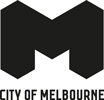 Hardware Lane streetscape upgradeApril 2024City of Melbourne is upgrading the iconic Hardware Lane to create a safer and more accessible space for everyone in the heart of our city.What’s happening? Last year we completed works on stage one of the project, with new bluestone paving, trees and vehicle barriers on Hardware Lane between Bourke Street and Little Bourke Street.We’re now starting stage two, upgrading the streetscape and infrastructure between Little Bourke Street and Lonsdale Street.Works are expected to start in early May 2024 and be complete by October 2024, subject to weather conditions.The scope of the works includes:replacing the existing surface with bluestone paversinstalling tactile surface indicators, line markings and bollardsplanting one new tree and installing a tree guard.Works are expected to begin at the Lonsdale Street end of Hardware Lane and be completed in sections.ImpactsThe construction hours will be at night from 10pm to 7am Sunday to Thursday. This means there will be no work completed between 7am Friday and 10pm Sunday.While all efforts will be made to minimise noise and dust, these impacts are expected during excavation and concreting works. All works will be in line with EPA and Council guidelines.Businesses along Hardware Lane will still be in operation and access will be maintained at all times, but outdoor dining will be suspended for certain times during construction.To find out more, scan the QR code, contact 9658 9658 or visit melbourne.vic.gov.au/cityprojects